Klasa 1 SP, Wychowanie Fizycznenauczyciel: Dagmara JanickaForma lekcji: Praca zdalna z wykorzystaniem Internetu.Data: 12.05.2020.Temat :  Ćwiczenia online w domu. RuletkaWprowadzenieCzas na ćwiczenia, pora rozruszać zastałe mięśnie i stawy. Szeroki wachlarz ćwiczeń umożliwi Wam gra sportowa, którą znajdziecie pod załączonym linkiem.https://wordwall.net/pl/resource/893767/wychowanie-fizyczne/wf-online-w-domu-%C4%87wiczeniaData: 14.05.2020Temat : Aktywna Gra w Karty – FIGURYWprowadzenie Do gry potrzebne będą co najmniej dwie osoby i talia kart, myślę że się znajdą. Zaproś do gry rodzica lub rodzeństwo.Poniżej zobaczysz karty z przypisanymi im ćwiczeniami, oraz dwa warianty gry. Postępuj według instrukcji. Poproś o pomoc rodzica jeśli będziesz miał trudności  ze zrozumieniem zasad, ale myślę , że dasz radę. Powodzenia!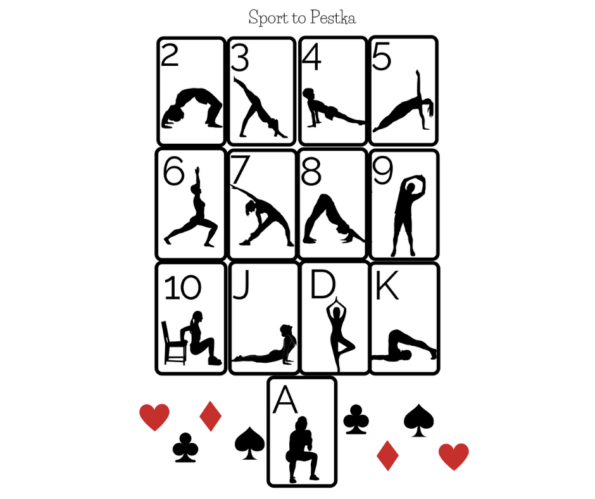 WARIANT IGra w WOJNĘ Chyba każdy zna zasady gry w Wojnę. Dla przypomnienia – Wszystkie karty są rozdane. Są na stosie, położone w taki sposób, aby nie było widać co jest na karcie.Gracze wykładają jednocześnie swoje karty (pierwszą z góry). Kto ma najwyższą kartę – zabiera wszystkie wyłożone karty przez uczestników. Gdy uczestnicy wykładają te same karty (figury), wówczas jest WOJNA.Następną kartę z góry trzeba położyć na wyłożoną wcześniej kartę (tak, aby nie było widać co na niej jest),  a trzecią kartę wykłada się na dwie pozostałe, tak aby każdy widział co na niej jest.Wyższa karta wygrywa i zabiera wszystkie wcześniej wyłożone.Dodatkowo oczywiście w tę grę wprowadzamy aktywności, które są rozrysowane na planszy. – Kto ma słabszą kartę w danej rundzie wykonuje zadanie z planszy i odpowiednią liczbę powtórzeń.– Gdy jest WOJNA każdy uczestnik wykonuje zadanie, a po wyłożeniu dwóch następnych kart, wykonuje ćwiczenie osoba, która miała niższą kartę. Liczba powtórzeń:– 2, 3, 4, 5, 6, 7, 8, 9, 10 (wiadomo – tak jak pokazuje karta)– J (Jop) – 11– D (Dama) – 12– K (Król) – 13– A (As) – 15lub Czas powtórzeń:– karty 2, 3, 4, 5 – 10 sekund– karty 6, 7, 8, 9, 10 – 20 sekund– Jop – 30 sekund– Dama – 40 sekund– Król – 50 sekund– As – 60 sekund (minuta) WARIANT II - bardzo łatwyKażdy uczestnik otrzymuje od krupiera sześć kart i po kolei odkrywa je i wykonuje zadania. Liczba powtórzeń (lub czas) jak wyżej.Data: 15.05.2020Temat : Przygotowanie do przewrotu w przód- etap 1 i 2.WprowadzenieĆwiczenia przygotowujące do przewrotu w przód wykonuj zgodnie z poleceniami instruktora, zachowaj bezpieczeństwo podczas wykonywania ćwiczeń. Przewrót w przód zrobimy w szkole na materacach. Teraz tylko przygotowanie.Poniżej linki do etapu 1 i 2, jeśli się nie otwierają skopiuj je do przeglądarki innej niż interner explorer.https://ewf.h1.pl/student/?token=pcQsAYlJ4X8nOCbKheGAF8I9YkdTr3hMYPjDVyGBCGWo43sjNghttps://ewf.h1.pl/student/?token=7ZeJT5mpfdpLSRNt8odMqzDQjAQaN0YGLQCJFj52YdJP4yeTrD